Lampiran 7Dokumentasi PenelitianSebelum penggunaan media gelas bilangan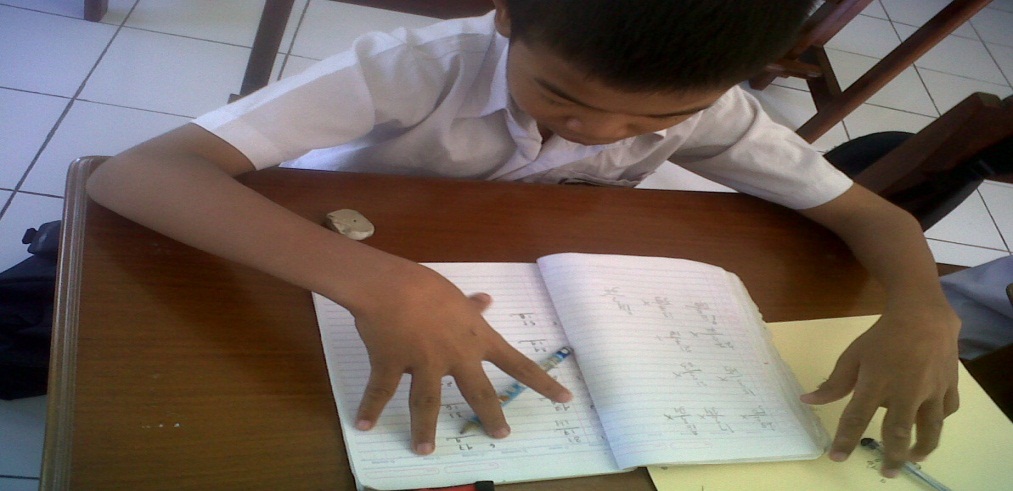 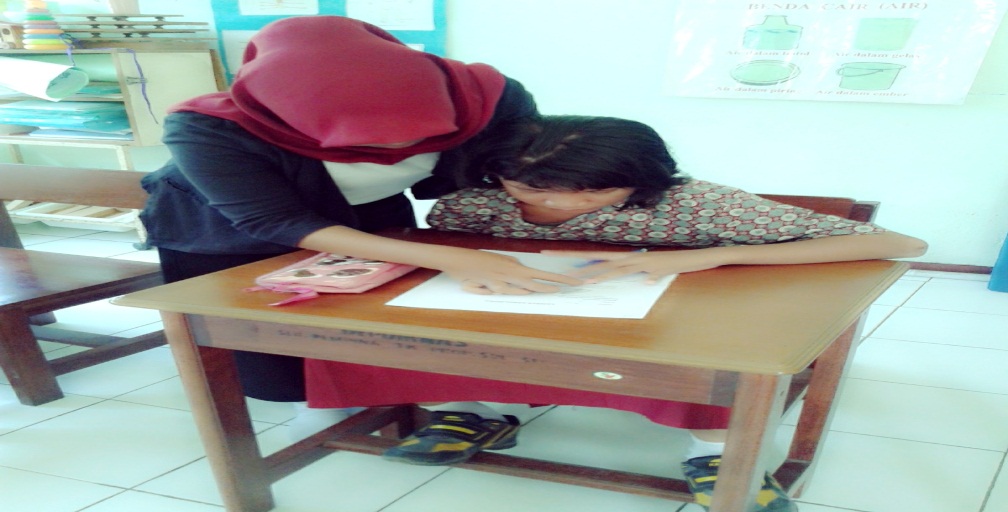 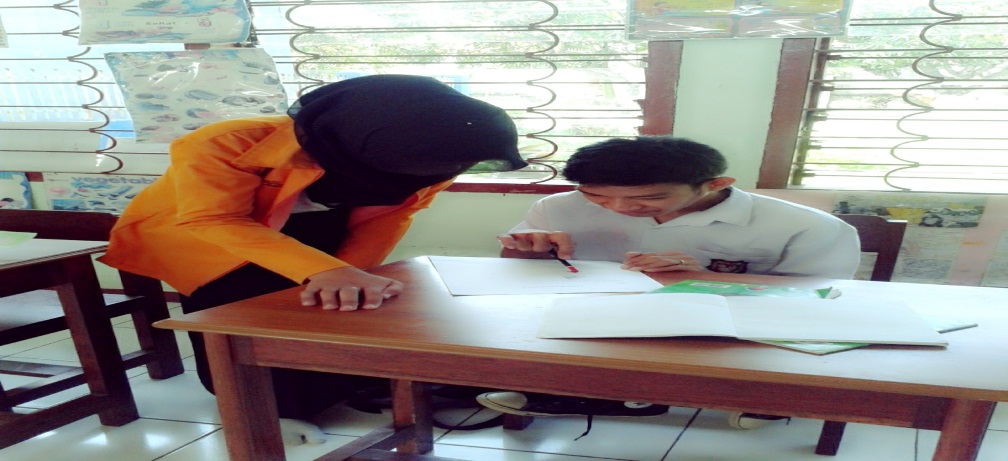 Setelah penggunaan media gelas bilangan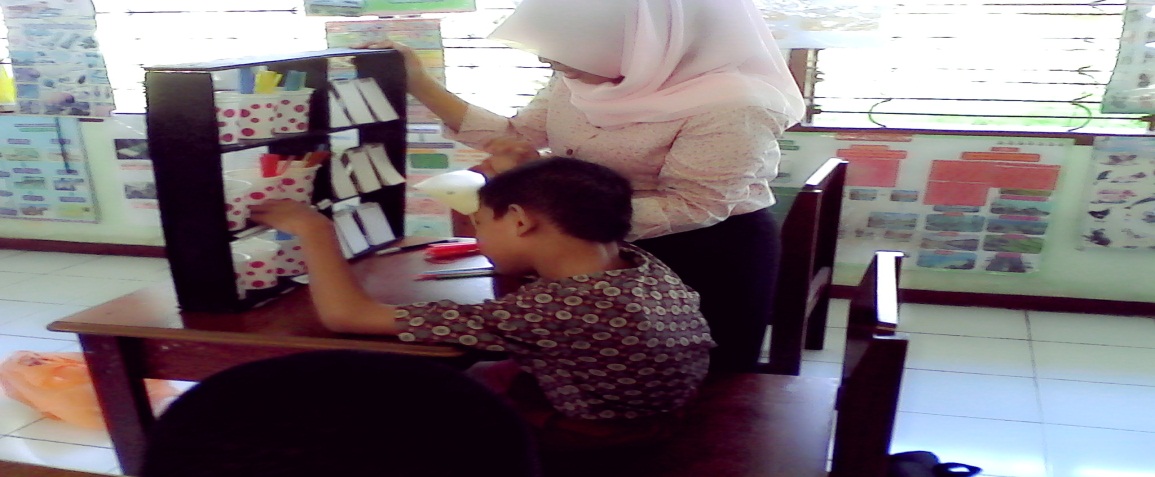 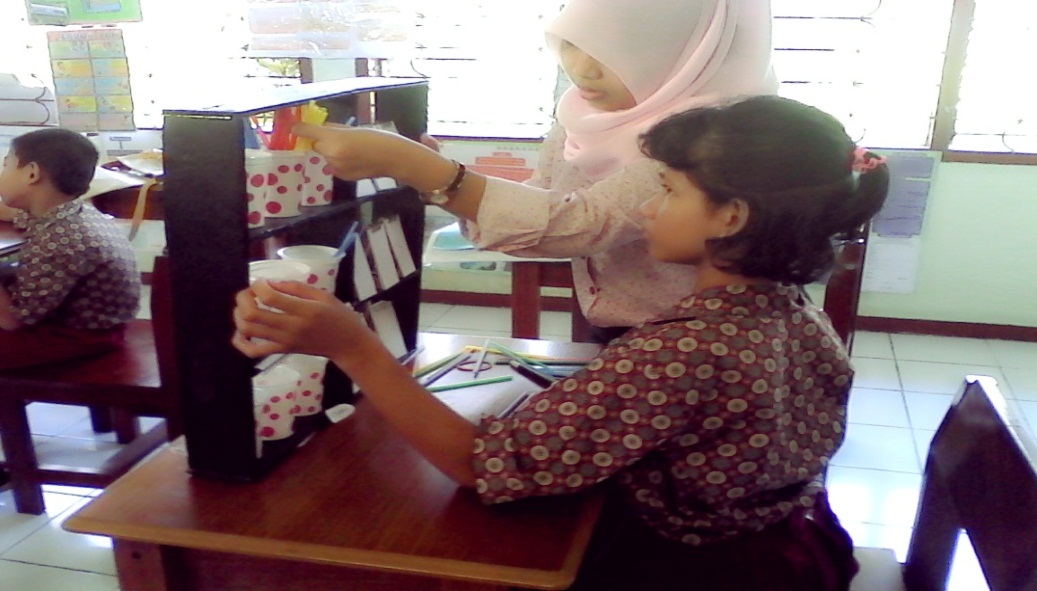 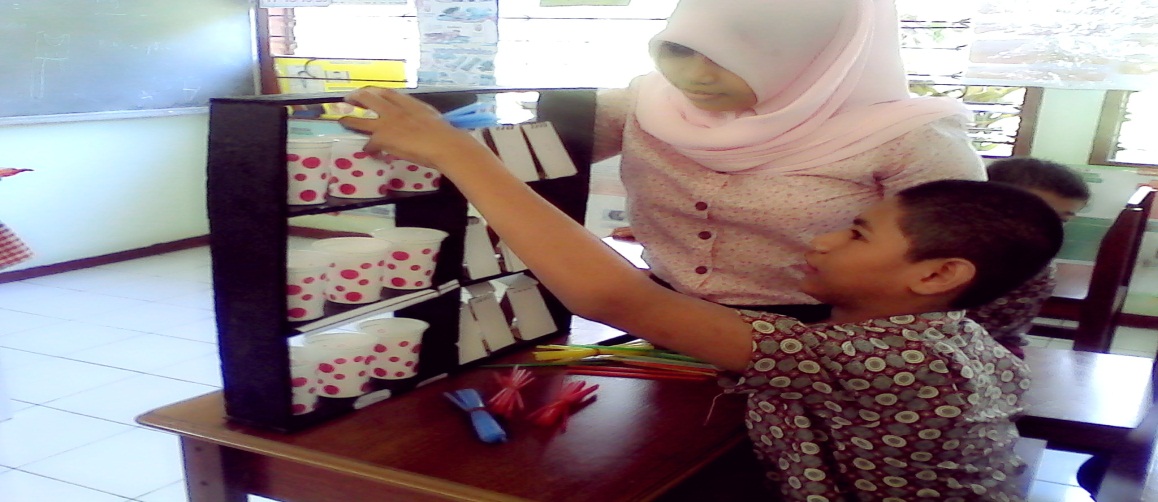 